Порядок заполнения бланка ответовИнформация в бланк ответов записывается только в специально определенные поля черными чернилами (гелевой или капиллярной ручкой). Каждое поле заполняется, начиная с первой клеточки. Цифры и буквы вписываются в соответствии с образцами написания, расположенными в верхней части бланка ответов (рис. 1). Случайные и не определенные инструкцией пометки недопустимы.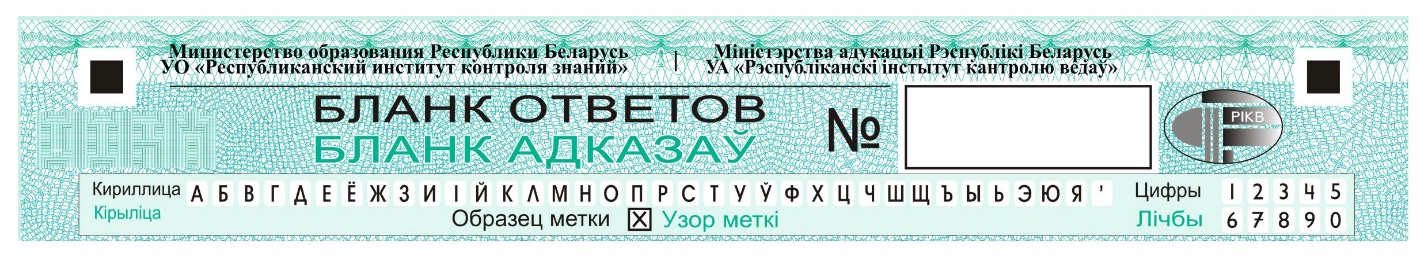 Рис. 1 Бланк ответов состоит из области регистрации и области ответов. В области регистрации (рис. 2) расположены: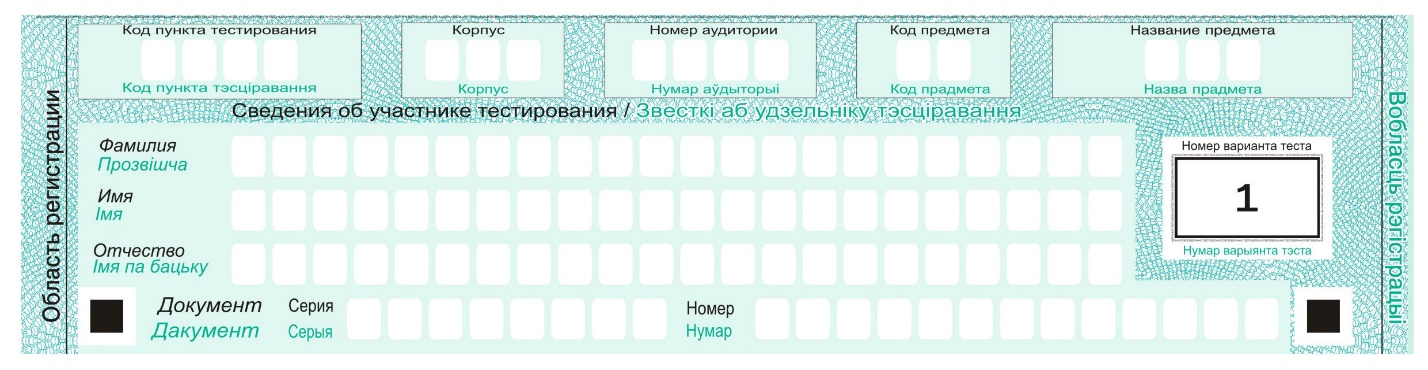 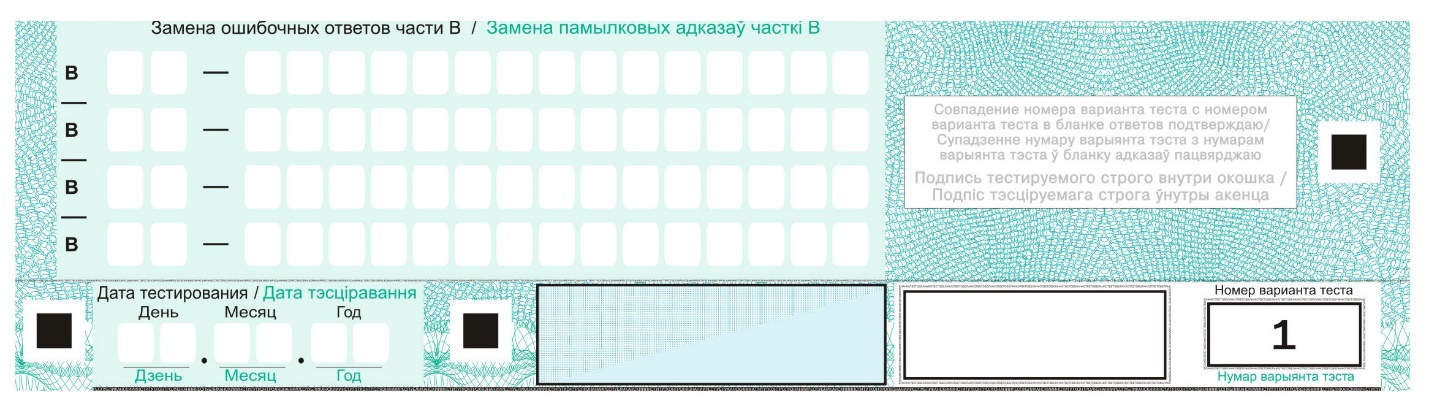 Рис. 2поля, заполняемые абитуриентом по указанию ответственного организатора в аудитории (табл. 1, 2):Таблица 1 Таблица 2поля, заполняемые абитуриентом самостоятельно (табл. 3):Таблица 3Область ответов состоит из части А и части В.Область ответов части А включает два поля.Поле I (рис. 3) – горизонтальный ряд номеров тестовых заданий, под каждым из которых расположены вертикальные столбики из пяти клеточек для обозначения меткой выбранного ответа. 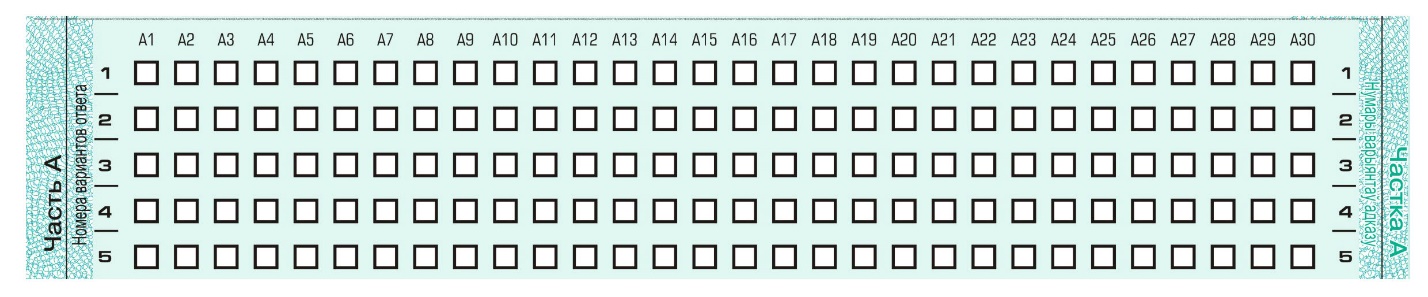 Рис. 3Образец метки (×) приведен в бланке ответов. Линии метки не должны быть толстыми. Если стержень ручки оставляет слишком жирную линию, вместо двух черт нужно провести только одну (любую) диагональ в клеточке ( или ). Запрещено исправлять метку графическим способом (заштриховывать) или замазывать корректирующей жидкостью.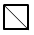 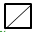 При внесении ответа абитуриент под номером тестового задания должен поставить метку в той клеточке, номер которой соответствует номеру выбранного им варианта ответа.Поле II (рис. 4) – область отмены ошибочных меток (часть А). 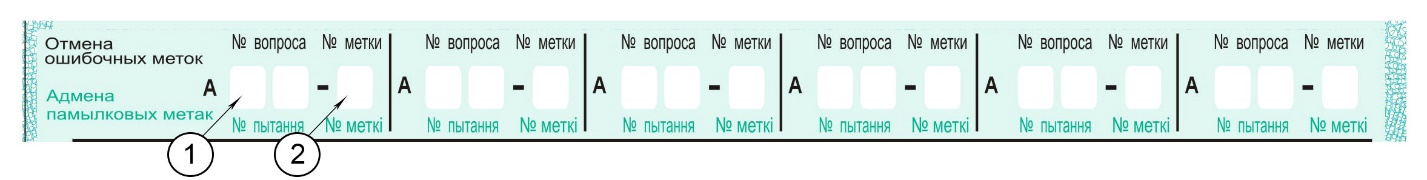  Рис. 4В одном тестовом задании можно отменить несколько ошибочных меток. Всего можно отменить не более шести ошибочных меток. Для отмены ошибочной метки необходимо:указать номер тестового задания (см. рис. 4, сноска 1) и номер ошибочной метки (см. рис. 4, сноска 2);поставить метку в нужной клеточке столбика тестового задания (см. рис. 3).Область ответов части В включает два поля.Поле I (рис. 5) – область для записи ответов на задания. 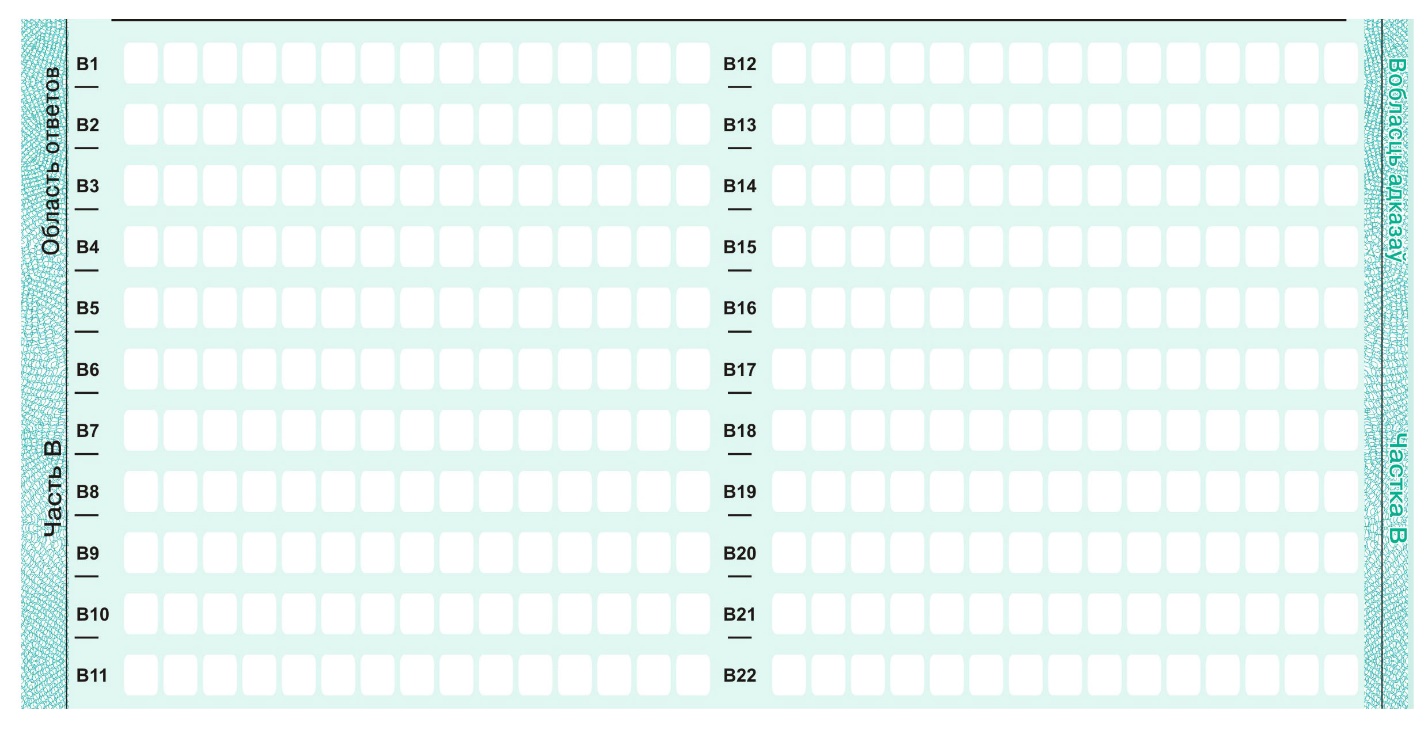 Рис. 5Ответы на задания части В необходимо записывать справа от номера тестового задания. Ответ в этой части дается в соответствии с условием тестового задания (слово, словосочетание, сочетание букв и цифр, цифр или целое число). Каждая цифра, буква или знак «минус» (если число отрицательное) записывается в отдельной клеточке.Ответ, состоящий из нескольких слов, записывается слитно, без дефиса, пробела или другого разделительного знака. Если в таком ответе букв будет больше, чем клеточек в поле ответа, то последнее слово следует писать убористо (не соблюдая попадания букв в клеточки, чтобы слово вместилось полностью).Ответ (слово или словосочетание) дается на языке и в форме (род, число, падеж), которые определяются условием тестового задания. Ответ, в котором абитуриент допустил орфографические ошибки, не засчитывается как правильный.Недопустимо записывать ответ в виде математической формулы или выражения, указывать названия единиц измерения (градусы, проценты, метры, тонны).Поле II (рис. 6) – область замены ошибочных ответов на задания (часть В). 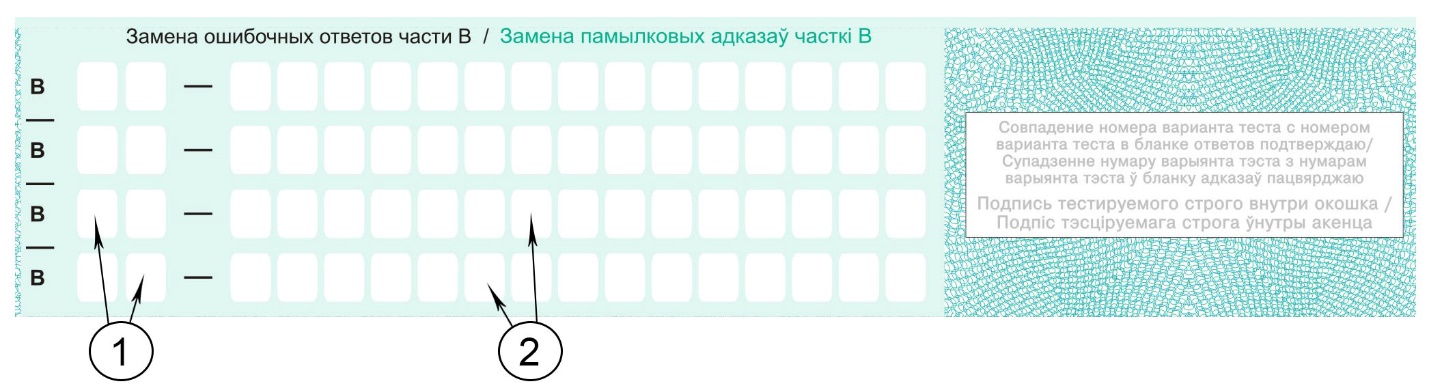  Рис. 6Заменить можно не более четырех ошибочных ответов. Для замены ошибочного и записи верного ответа необходимо:указать номер тестового задания, на которое был дан ошибочный ответ (см. рис. 6, сноска 1);записать правильный ответ (см. рис. 6, сноска 2).Претензии к результатам централизованного тестирования по причине нарушения абитуриентом порядка заполнения бланка ответов не рассматриваются.Код пункта тестирования:указывается код пункта проведения тестирования в соответствии с кодировкой РИКЗНапример: 101 (БНТУ)Корпус:указывается номер (название) корпуса пункта проведения тестирования, в котором абитуриент проходит централизованное тестированиеНапример: 1Номер аудитории:указывается номер аудитории пункта проведения тестирования, в которой абитуриент проходит централизованное тестированиеНапример: 45ПредметКод предметаСокращенное название предмета на русском языкеСокращенное название предмета на белорусском языкеРусский язык01РУС–Белорусский язык02–БЕЛФизика03ФИЗФIЗМатематика04МАТМАТХимия05ХИМХIМБиология06БИОБIЯАнглийский язык07АНГАНГНемецкий язык08НЕМНЯМИспанский язык09ИСПICПФранцузский язык10ФРАФРАИстория Беларуси11ИСТГICОбществоведение12ОБЩГРАГеография13ГЕОГЕАВсемирная история (новейшее время)14ВИССГIКитайский язык15КИТКІТФамилия,имя,отчествоУказывается информация из документа, удостоверяющего личность (паспорт, или вид на жительство в Республике Беларусь, или удостоверение беженца, или справка, выдаваемая в случае утраты (хищения) документа, удостоверяющего личность)СерияУказывается серия документа, удостоверяющего личность (паспорт, или вид на жительство в Республике Беларусь, или удостоверение беженца, или справка, выдаваемая в случае утраты (хищения) документа, удостоверяющего личность)НомерУказывается номер документа, удостоверяющего личность (паспорт, или вид на жительство в Республике Беларусь, или удостоверение беженца, или справка, выдаваемая в случае утраты (хищения) документа, удостоверяющего личность)ДатаУказывается дата проведения централизованного тестированияПодписьАбитуриент ставит свою подпись, удостоверившись в соответствии номера варианта бланка ответов номеру варианта педагогического теста. Подпись абитуриента на бланке ответов не должна выходить за линии ограничительной рамки (окошка)